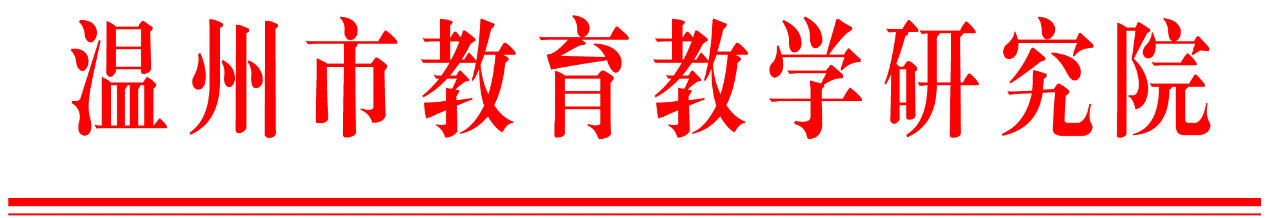 温教研科函〔2021〕279号关于开展2021年温州市中小学家庭教育微讲座视频征集活动的通知各县（市、区）教育局教研部门，市局直属各学校：为进一步推进“全国家庭教育创新实践基地”建设工作，宣传普及先进的家庭教育理念和科学的育人方法，充实我市中小学家庭教育数字资源库，经研究，决定开展2021年温州市中小学家庭教育微讲座视频征集活动。现将有关事项通知如下：一、参加对象全市中小学（幼儿园）教师。二、征集要求（一）内容要求1.符合党的教育方针，遵循教育规律和学生成长规律；以家长需求为导向，且具有较强的实践指导意义；2.以《全国家庭教育指导大纲》《教育部关于加强家庭教育工作的指导意见》《浙江省家庭教育促进条例》为导向，聚焦“生长发育、学习辅导、习惯养成、情绪管理、亲子沟通、生涯规划”六大主题，以解决一个小问题为切入点，进行针对性讲解和指导。（二）形式要求1.作品要求以MP4视频形式呈现，视频中需出现PPT和讲者头像小框，时长限10分钟以内，文件名以“单位+作者姓名”命名。2.参评作品需提交一张申报表（附件1）、一份 MP4 视频文件，一份汇总表（附件2）。三、名额分配市直学校每校限报1个，各县（市、区）名额分配如下：四、其他事项1.本次征集采用网络报送形式，由各县（市、区）汇总后统一报送，市直学校以校为单位报送。申报材料电子稿于9月24日前发送至40571287@qq.com。2.市教研院将组织专家进行评审，择优入选温州市家长学校数字资源库，并进行推广展示。3.联系人：孙颖亮，联系电话：85812165。附件：1.2021年温州市中小学家庭教育微讲座视频申报表2.2021年温州市中小学家庭教育微讲座视频汇总表温州市教育教学研究院2021年6月21日附件12021年温州市中小学家庭教育微讲座视频申报表附件22021年温州市中小学家庭教育微讲座视频汇总表鹿城瓯海龙湾瑞安乐清永嘉平阳苍南泰顺文成洞头龙港经开8668888833333讲座名称选题方向生长发育学习辅导习惯养成情绪管理亲子沟通生涯规划生长发育学习辅导习惯养成情绪管理亲子沟通生涯规划生长发育学习辅导习惯养成情绪管理亲子沟通生涯规划适用学段幼儿园 □幼小衔接 □小学低段 □小学中段 □小学高段□初小衔接□初中 □初高衔接 □高中 □职高幼儿园 □幼小衔接 □小学低段 □小学中段 □小学高段□初小衔接□初中 □初高衔接 □高中 □职高幼儿园 □幼小衔接 □小学低段 □小学中段 □小学高段□初小衔接□初中 □初高衔接 □高中 □职高主讲人单位手机职称/职务主讲简介内容提要专家评审意见序号区域适用学段主讲姓名单位选题方向讲座名称手机长号12345678910